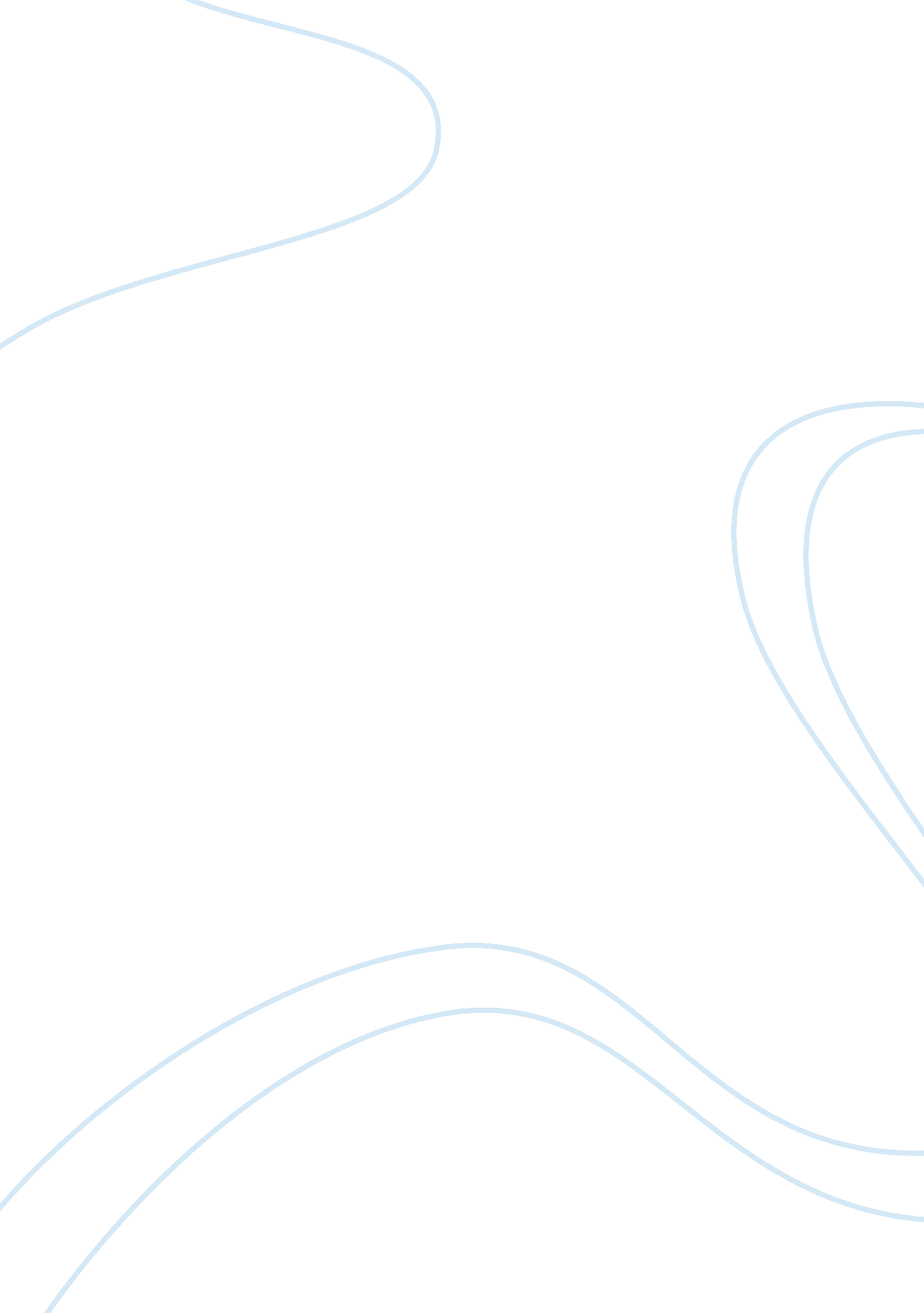 After kabul came back to the help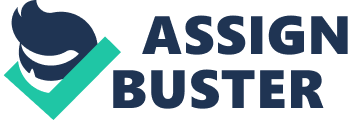 After Pakistan’screation in 1947, Afghanistan questioned its admission to the United Nations. The Afghan legislature of the time chose not to perceive Pakistan as the trueblue inheritor of the regional understandings came to with the British India. There were a few questionable and frequently changing requests from Kabul basedon the goal as Kabul saw it of the Pashtun and Baluch ethnicities insidePakistan. For irregular periods in the vicinity of 1947 and 1973, Kabulstretched out help to Baluch and Pashtun patriots inside Pakistan and evenrequired the formation of another state called “ Pashtunistan”. In1973, Pakistan, thinking about regional frailties, depended on stretching outhelp to Islamists dissenters that contradicted Afghanistan’s Republicanlegislature of Sardar Daud. Zulfiqar Ali Bhutto’s legislature made the” Afghan Cell” inside Pakistan’s outside office and doled out it anarrangement that included reinforcing ties with and engaging Islamistsestranged abroad in Pakistan, and enhancing Pakistan’s impact over governmentsin Kabul. Sardar Daud made cordial signals to Pakistan in the late 1970s, however his suggestions were stopped by a Communist overthrow in 1978. The newadministration in Kabul came back to the help at any rate expository forPashtun and Baluch patriots in Pakistan. The 1979 Soviet intrusion ofAfghanistan was seen by Pakistan as a grave risk to its national security. Itlikewise gave Pakistan a noteworthy road to expand on its 1973 strategy ofengaging nonconformist Islamists against the legislatures in Kabul. Moreover, Pakistan had been an accomplice of the United States exposed to the harshelements War since the 1950s, and this participation had incited various Sovietdangers throughout the years. The new pioneer of Pakistan, General Zia-ul-Haq, who seized control in a 1977 military overthrow, was an intense hostile tosocialist and Islamist. General Zia moved toward the United States for helpwith arranging a religious protection against the Soviet attack of Afghanistan. The US Central Intelligence Agency (CIA) additionally started subsidizing theAfghan protection in 1979. Acknowledged tenet was that America would notclearly uncover its turn in an intermediary war with the Soviets, and in thismanner the CIA worked through its partner Pakistan. Zia demanded that Islamabadwould 